Algebra 2						                          Name: _______________________Basic Algebra Skills				                                     Date: ______________Factors – List the factors for each number.Properties of Exponents – Simplify each expression completely.Radicals – Simplify each expression completely.Solving Equations – Solve each equation below. DON’T FORGET TO CHECK YOUR ANSWER! Operations with Polynomials – Simplify each expression completely. 1.) 18                                                         2.) 423.) 30                                                         4.) 22Thoughts…questions I have…things to remember…5.)                                                 6.)                   7.)                                                     8.)                                             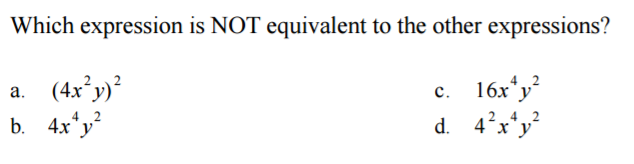 Thoughts…questions I have…things to remember…9.)                                                   10.) 11.)                                                  12.) Thoughts…questions I have…things to remember…13.) x – 9 = 14                                  14.) 2x + 4 = 2815.) x + 5 = 3(x – 4)                         16.) 7(x – 3) = 2(x + 1)                    Thoughts…questions I have…things to remember…Classify the following by number of terms…17.)                       18.) 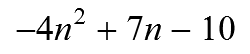 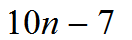 Classify the following by degree…19.) x                                                20.) 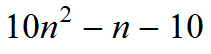 Perform the indicated operation…21.)  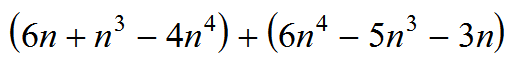 22.) 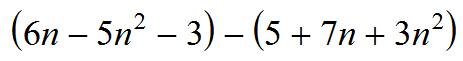 23.)                            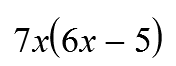 24.) 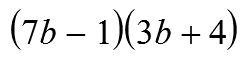 25.) Thoughts…questions I have…things to remember…